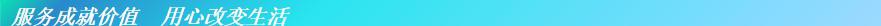 苏州唯宸电子招聘简章招聘岗位：电子厂作业员招聘要求：1、年龄 16-40 周岁，男女不限，持本人有效身份证（无过期、有磁，临时否）；2、身体健康，无残疾，能吃苦耐劳，人品正直，无犯罪记录；3、小臂处没有多处烟疤或大纹身；大臂到肩膀处没有有超大纹身；4、四肢灵活无色盲色弱，戴眼镜矫正视力 1.0 以上，会写、会背 26 个英文字母；5、入职超过 3 次不予接受；6、身体内无铁；7、彝族、藏族、维吾尔族、回族、东乡族、哈萨克族不予录用；8.体重不超过 90 公斤，身高要求（净身高）：150CM-190CM；9、能适应白夜班倒班和无尘室作业环境。工作内容：为手机屏等电子产品屏幕的贴膜、撕膜、组装、选别、检验、维修等工序，简单易学易操作。工作时间：每周工作六天（根据工厂订单及排班而定）。08：00-20：00（白班）	20：00-8：00（夜班），每班计薪工时 10H。备注：2 小时为用餐及休息时间。交通工具：每天上下班公司安排班车定点接送（厂区-宿舍）确保人员出行安全。福利待遇：月收入 4500-7500 元/月。保险费用 50 元/人/月（个人承担）。用	餐：公司提供每日标准工作餐，每日固定餐标、当日清零，实际消费低于标准者不予补发，超出标准餐标的金额于工资中扣除。住	宿：宿舍环境优美，生活区吃、穿、用、医一应俱全。宿舍标准 8 人间（内含空调、衣柜、洗漱台、独立卫生间、独立阳台），宿舍管理费 30 元/月（每月从工资中扣除），每月配额水 6 吨/间、电 30 度/间，超过配额部分全寝室均摊（超额部分每月从工资中扣除）。工作地点：昆山综合保税区内报名携带材料：1 寸照片 6 张，身份证正反面复印件 6 张、黑色水笔 1 支（体检费 40 人自行缴纳）。说明：一、面试时提供本人身份证号码办理的手机号码的短信行程轨迹证明；二、如果行动轨迹有出现湖北、吉林地区的，则自行做核算检测阴性后方可录用，否则自行在苏州或昆山隔离满 14 天方可接受面试；三、员工进入厂区起记考勤及管理费；四、昆山当地员工面试当天不安排住宿，次日安排，外地批量员工需面试前一天提供员工的行动轨迹给我司，否则到宿舍区后无法安排住宿，因未提供行动轨迹导致未住宿的供 庆商自行解决；五、进厂区后工作时间的工作餐我司提供，超出标准工作餐的费用，自行承担工资中扣除， 其他时间用餐自行解决 。报名地址：中国（江苏）自由贸易试验区苏州片区苏州工业园区新昌路28号2号楼3楼西侧联 系 人：丁小陆手    机：15051518832报名地址：亳州市西一环路与芍花路交叉口电       话：0558—5131926，5558121，5788121手      机：夏飞（15955581607），18156771626（孟庆操）网       址:www.tongdehr.com（亳州同德人力资源网）